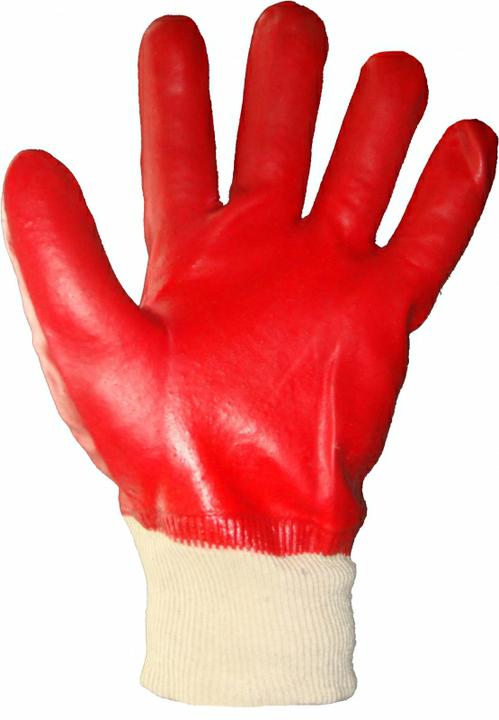 Специализированные перчатки МБС «Гранат»Специализированные перчатки МБС «Гранат»Специализированные перчатки МБС «Гранат»Количество в упаковкеКоличество в упаковке120 пар.АртикулАртикулПО 29Вес 1 пары (гр.)Вес 1 пары (гр.)110 грамм.ОсноваОсновахлопок 100%,  интерлокПокрытиеПокрытиеГладкоеЦена за 1 пару, с НДС.Оптом от 100 шт. и выше = 52 руб.Мелким оптом от 10 до 99 шт. = 59 руб.В розницу от 1 до 9  шт. = 83 руб.Оптом от 100 шт. и выше = 52 руб.Мелким оптом от 10 до 99 шт. = 59 руб.В розницу от 1 до 9  шт. = 83 руб.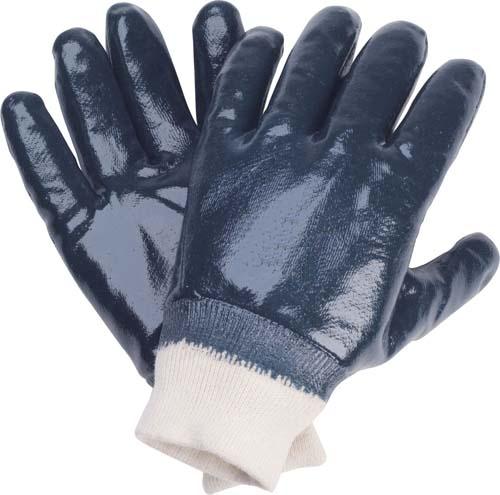 Перчатки «Нитриловые» манжета (полное покрытие).Перчатки «Нитриловые» манжета (полное покрытие).Перчатки «Нитриловые» манжета (полное покрытие).Количество в упаковкеКоличество в упаковке288 пар.АртикулАртикулПО 27Вес 1 пары (гр.)Вес 1 пары (гр.)120 грамм.ОсноваОсновахлопок 100%,  интерлокПокрытиеПокрытиеГладкоеЦена за 1 пару, с НДС.Оптом от 100 шт. и выше = 62 руб.Мелким оптом от 10 до 99 шт. = 69 руб.В розницу от 1 до 9  шт. = 93 руб.Оптом от 100 шт. и выше = 62 руб.Мелким оптом от 10 до 99 шт. = 69 руб.В розницу от 1 до 9  шт. = 93 руб.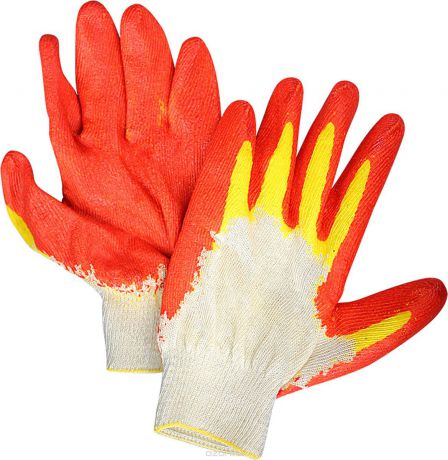 Перчатки с «двойным латексным покрытием Стандарт»Перчатки с «двойным латексным покрытием Стандарт»Перчатки с «двойным латексным покрытием Стандарт»Количество в упаковкеКоличество в упаковке200 пар.АртикулАртикулПО 21Класс вязкиКласс вязки10 Количество нитейКоличество нитей4Вес 1 пары (гр.)Вес 1 пары (гр.)40-42ОсноваОсноваХлопок 100%ПокрытиеПокрытиеГладкое, двойноеЦена за 1 пару, с НДС.Оптом от 100 шт. и выше = 16 руб.Мелким оптом от 10 до 99 шт. = 17,3 руб.В розницу от 1 до 9  шт. = 18 руб.Оптом от 100 шт. и выше = 16 руб.Мелким оптом от 10 до 99 шт. = 17,3 руб.В розницу от 1 до 9  шт. = 18 руб.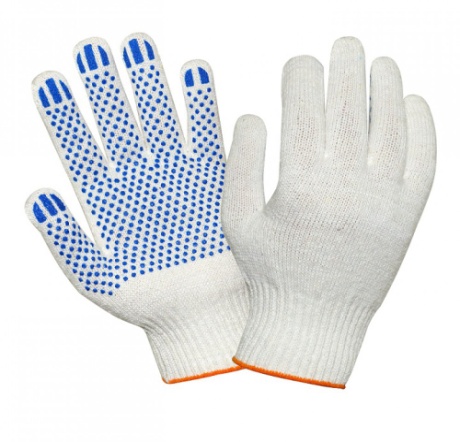  Перчатки ХБ с  ПВХ точка "Стандарт" 10 класс Перчатки ХБ с  ПВХ точка "Стандарт" 10 класс Перчатки ХБ с  ПВХ точка "Стандарт" 10 классКоличество в упаковкеКоличество в упаковке300 пар.АртикулАртикулПО 11Класс вязкиКласс вязки10Количество нитейКоличество нитей4Вес 1 пары (гр.)Вес 1 пары (гр.)40-42ОсноваОсноваХлопок 70%, полиэфир 30 %ПокрытиеПокрытиеТочкаЦена за 1 пару, с НДС.Оптом от 100 шт. и выше = 11,5 руб.Мелким оптом от 10 до 99 шт. = 12,5 руб.В розницу от 1 до 9  шт. = 14 руб.Оптом от 100 шт. и выше = 11,5 руб.Мелким оптом от 10 до 99 шт. = 12,5 руб.В розницу от 1 до 9  шт. = 14 руб.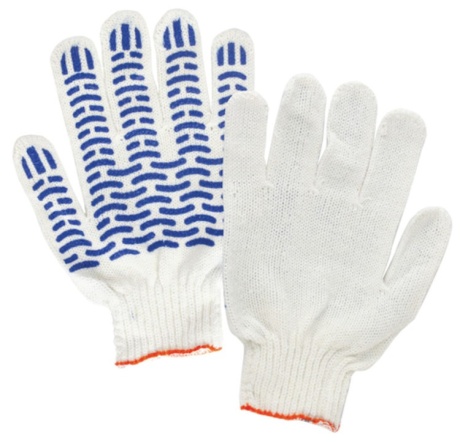 Перчатки ХБ с ПВХ волна "Премиум" 10 классПерчатки ХБ с ПВХ волна "Премиум" 10 классПерчатки ХБ с ПВХ волна "Премиум" 10 классКоличество в упаковкеКоличество в упаковке200 пар.АртикулАртикулПО 12Класс вязкиКласс вязки10Количество нитейКоличество нитей5Вес 1 пары (гр.)Вес 1 пары (гр.)50-52ОсноваОсноваХлопок 70%, полиэфир 30 %ПокрытиеПокрытиеВолнаЦена за 1 пару, с НДС.Оптом от 100 шт. и выше = 12,5 руб.Мелким оптом от 10 до 99 шт. = 13,5 руб.В розницу от 1 до 9  шт. = 15 руб.Оптом от 100 шт. и выше = 12,5 руб.Мелким оптом от 10 до 99 шт. = 13,5 руб.В розницу от 1 до 9  шт. = 15 руб.